臺北市立大同高級中學102學年度第2學期國文科社群會議紀錄【高中國文科/領域  第5次】時間103年 5 月 01日星期四13 時10 分至 15 時00 分地點美術教室講師徐瑞昌 老師記錄    陳日青老師主題影音剪輯在教學上的運用影音剪輯在教學上的運用影音剪輯在教學上的運用活動內容活動內容活動內容活動內容一、研習說明：透過影片剪輯課程提供給教師有更多元的教學方式及教學資源，可以吸引學生的興趣，亦可以配合自己的教學進度或學生的需要，將不同來源的影音素材以自己的方式重新組織呈現，可以自己控制時間、程度、傳達的意象。影片剪輯的用途在教學上主要有以下六種：(1)反覆重複影片內容有利於學習、(2)實驗、(3)動畫、(4)歷史事件、地理景觀、(5)演戲、朗誦、(6)班級經營。二、授課內容大綱：1.介紹說明Youtube影音轉檔。2. 介紹說明使用VideoStudio（繪聲繪影）／　MovieMaker　簡易影音剪輯。3.實作影音剪輯---以VideoStudio（繪聲繪影）呈現4.作品分享三、實作分享：1.瀞文老師：203 GO GO GO 2.惠耳老師：我愛2143.日青老師：花花世界4.凱翎老師：世界趴趴走5.素惠老師：繪畫奏鳴曲6.君謙老師：人物狂想曲7.純靜老師：我的初體驗8.幼貞老師：書海浮沉9.瀚尹老師：戲如人生10嘉薰老師：美學生活11.子婷老師：四季大合奏12.文鶯老師：城市文學---松江路上13.美慧老師：城市文學---伊通與四平14.怡婷老師：神遊岳陽四、社群活動花絮一、研習說明：透過影片剪輯課程提供給教師有更多元的教學方式及教學資源，可以吸引學生的興趣，亦可以配合自己的教學進度或學生的需要，將不同來源的影音素材以自己的方式重新組織呈現，可以自己控制時間、程度、傳達的意象。影片剪輯的用途在教學上主要有以下六種：(1)反覆重複影片內容有利於學習、(2)實驗、(3)動畫、(4)歷史事件、地理景觀、(5)演戲、朗誦、(6)班級經營。二、授課內容大綱：1.介紹說明Youtube影音轉檔。2. 介紹說明使用VideoStudio（繪聲繪影）／　MovieMaker　簡易影音剪輯。3.實作影音剪輯---以VideoStudio（繪聲繪影）呈現4.作品分享三、實作分享：1.瀞文老師：203 GO GO GO 2.惠耳老師：我愛2143.日青老師：花花世界4.凱翎老師：世界趴趴走5.素惠老師：繪畫奏鳴曲6.君謙老師：人物狂想曲7.純靜老師：我的初體驗8.幼貞老師：書海浮沉9.瀚尹老師：戲如人生10嘉薰老師：美學生活11.子婷老師：四季大合奏12.文鶯老師：城市文學---松江路上13.美慧老師：城市文學---伊通與四平14.怡婷老師：神遊岳陽四、社群活動花絮一、研習說明：透過影片剪輯課程提供給教師有更多元的教學方式及教學資源，可以吸引學生的興趣，亦可以配合自己的教學進度或學生的需要，將不同來源的影音素材以自己的方式重新組織呈現，可以自己控制時間、程度、傳達的意象。影片剪輯的用途在教學上主要有以下六種：(1)反覆重複影片內容有利於學習、(2)實驗、(3)動畫、(4)歷史事件、地理景觀、(5)演戲、朗誦、(6)班級經營。二、授課內容大綱：1.介紹說明Youtube影音轉檔。2. 介紹說明使用VideoStudio（繪聲繪影）／　MovieMaker　簡易影音剪輯。3.實作影音剪輯---以VideoStudio（繪聲繪影）呈現4.作品分享三、實作分享：1.瀞文老師：203 GO GO GO 2.惠耳老師：我愛2143.日青老師：花花世界4.凱翎老師：世界趴趴走5.素惠老師：繪畫奏鳴曲6.君謙老師：人物狂想曲7.純靜老師：我的初體驗8.幼貞老師：書海浮沉9.瀚尹老師：戲如人生10嘉薰老師：美學生活11.子婷老師：四季大合奏12.文鶯老師：城市文學---松江路上13.美慧老師：城市文學---伊通與四平14.怡婷老師：神遊岳陽四、社群活動花絮一、研習說明：透過影片剪輯課程提供給教師有更多元的教學方式及教學資源，可以吸引學生的興趣，亦可以配合自己的教學進度或學生的需要，將不同來源的影音素材以自己的方式重新組織呈現，可以自己控制時間、程度、傳達的意象。影片剪輯的用途在教學上主要有以下六種：(1)反覆重複影片內容有利於學習、(2)實驗、(3)動畫、(4)歷史事件、地理景觀、(5)演戲、朗誦、(6)班級經營。二、授課內容大綱：1.介紹說明Youtube影音轉檔。2. 介紹說明使用VideoStudio（繪聲繪影）／　MovieMaker　簡易影音剪輯。3.實作影音剪輯---以VideoStudio（繪聲繪影）呈現4.作品分享三、實作分享：1.瀞文老師：203 GO GO GO 2.惠耳老師：我愛2143.日青老師：花花世界4.凱翎老師：世界趴趴走5.素惠老師：繪畫奏鳴曲6.君謙老師：人物狂想曲7.純靜老師：我的初體驗8.幼貞老師：書海浮沉9.瀚尹老師：戲如人生10嘉薰老師：美學生活11.子婷老師：四季大合奏12.文鶯老師：城市文學---松江路上13.美慧老師：城市文學---伊通與四平14.怡婷老師：神遊岳陽四、社群活動花絮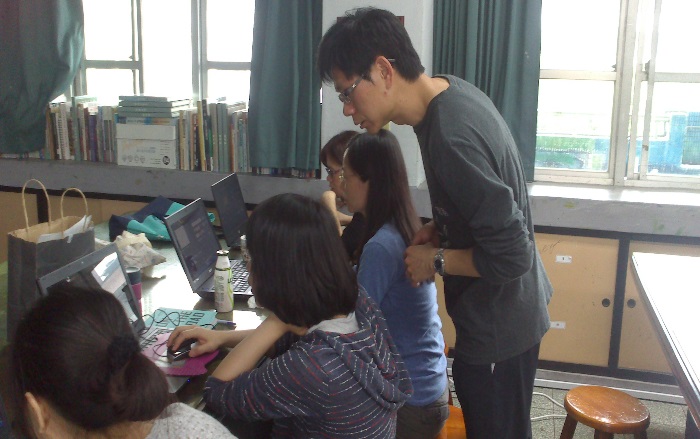 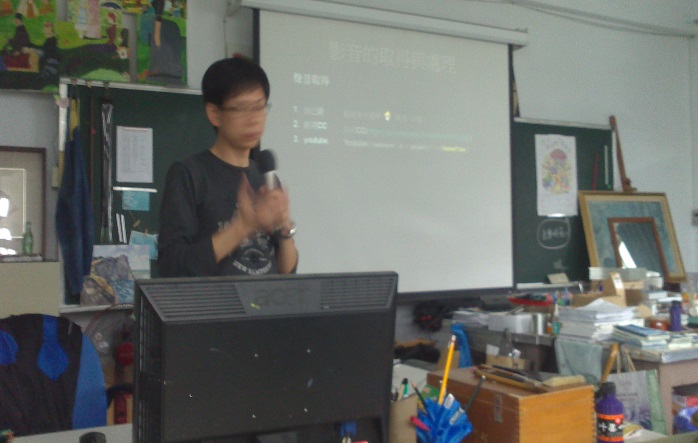 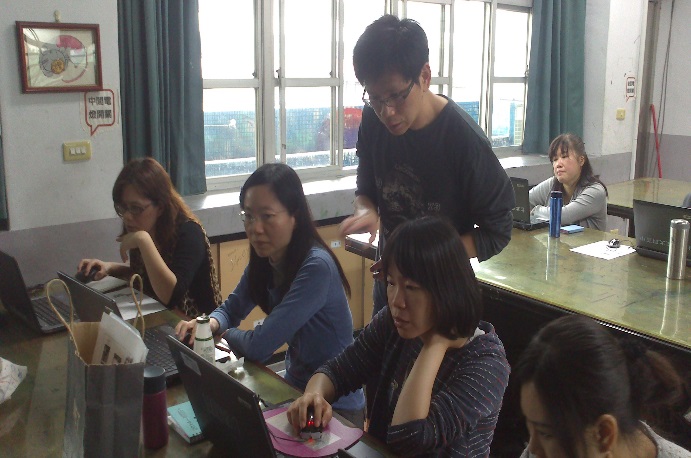 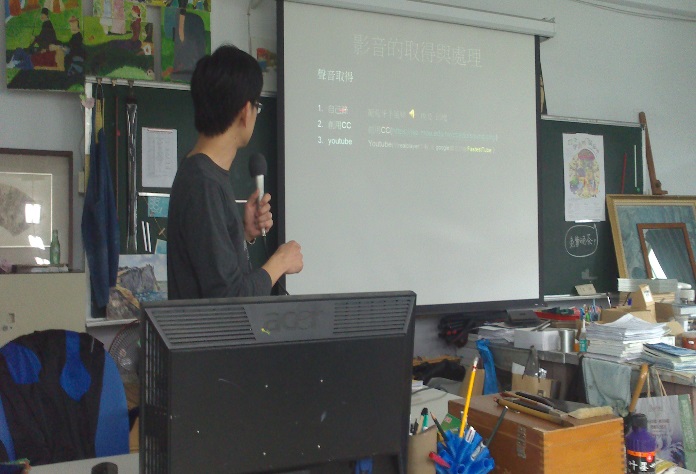 